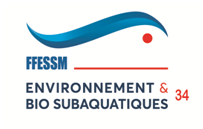 La Commission Départementale Environnement etBiologie Subaquatiques de l’Hérault propose un stage : «  Observation et Etude du plancton »2 jours d'initiation et perfectionnement sur la biologie et environnement du plancton.Au programme : 2 plongées à l’Etang de Thau, récolte du plancton, observation, manipulation et identification en laboratoire, exposés et cours sur la biologie du plancton.Dates : du samedi 18 avril à 8h30 au dimanche 19 avril 2020 à 17 h.Hébergement : Centre Le Taurus à Mèze, chambres de 2 à 4.Niveau minimum de plongée: N2 technique, pas de niveau Bio demandé.Prix : Du samedi 18 avril à 8h30 au dimanche 19 avril à 17 h avec les plongées, les cours, les manipulations en laboratoire.- repas plus nuit du samedi et petit déjeuner au Taurus : 80€- repas uniquement (sans le petit déjeuner) : 60€(Si on souhaite dormir le vendredi soir : ajouter 20 € (le signaler à l’inscription))Intervenants :Annie LAFOURCADE (INBS) et Jean-Pierre CASTILLO (INBS)Inscription :Pascal GIRARD, 108 rue André Ampère, 34130 MAUGUIO avec un chèque d’acompte de réservation de 50 € à l’ordre de « FFESSM 34 »Mel : a.pascalgirard@gmail.com 	 Tel : 06.11.47.68.55Merci d’envoyer d’abord un email pour vérifier s’il reste des places disponibles avant d’envoyer votre dossier par courrier !Pour la plongée du bord : arriver entièrement équipé (2 bloc gonflés et plombs), combinaison chaude, gants, cagoule, lampe, appareil photo/vidéo…NB : pour les plombs il est recommandé de prendre 1 à 2 kg de plus qu’en mer.Fiche d'inscription NOM : 							Prénom :Adresse :Tel :							Tel portable :Mel :Niveau de plongée : 			Club FFESSM :Niveau en Biologie :Je désire venir le vendredi soir : OUI/NONJe désire m’inscrire au stage Plancton des 18 et 19 Avril 2020 et je fais un chèque de 50 € à l’ordre FFESSM 34Le solde sera à régler impérativement le samedi 18 avril matin. Signature :Je joins : la photocopie de ma licence 2020 la photocopie de mon niveau technique de plongée la photocopie de mon certificat médical valable au 5 avril 2020 	 le chèque de réservation de 50€			Dossier complet réceptionné leAmener serviettes de toilette qui ne sont pas fournies.Préciser à l’inscription avec qui vous voulez partager une chambre.